Предоставление налоговых льгот физическим лицам в 2021 годуСогласно п. 5 ст. 391 Налогового кодекса Российской Федерации (далее – Кодекс) для физических лиц установлен налоговый вычет, уменьшающий земельный налог на величину кадастровой стоимости 600 кв. метров (6 соток) по одному земельному участку. Вычет применяется для владельцев участков из числа льготных категорий (пенсионеры, Герои Советского Союза, Российской Федерации, инвалиды I и II групп, инвалиды с детства, ветераны Великой Отечественной войны и боевых действий, физические лица, имеющие трех и более несовершеннолетних детей, предпенсионеры и т.д.).Для использования вычета льготнику можно обратиться в налоговый орган с уведомлением о выбранном участке, по которому применяется вычет (форма по КНД 1150038). Уведомление можно направить через «Личный кабинет для физических лиц», почтой или принести лично в любую налоговую инспекцию. Если уведомление не поступит, то вычет будет применяться автоматически в отношении одного земельного участка с максимальной суммой налога.Если налогоплательщик ранее уже пользовался налоговыми льготами, то дополнительно направлять уведомление и подтверждающие льготу документы не нужно.Льготы  определены Кодексом, но власти субъектов могут этот список расширить. При этом требования законодательства меняются достаточно быстро, непрофессионалам бывает сложно разобраться во всех тонкостях начисления налогов. Для этого на официальном сайте ФНС России www.nalog.gov.ru функционирует сервис «Справочная информация о ставках и льготах по имущественным налогам», где любой гражданин может ознакомиться со льготами, установленными муниципальными образованиями по всем субъектам Российской федерации.Благодарим за сотрудничество.Подписант заместитель начальника инспекции Дудоладов Андрей Александрович.Советник государственной гражданскойслужбы Российской Федерации 2 класса	А. А. ДудоладовОлиферова392312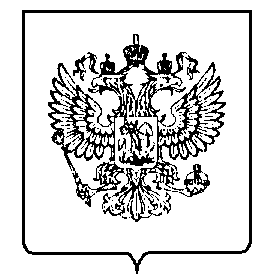 МИНФИН РОССИИФЕДЕРАЛЬНАЯ НАЛОГОВАЯСЛУЖБАУФНС РОССИИ ПО ОРЛОВСКОЙ ОБЛАСТИМЕЖРАЙОННАЯ ИНСПЕКЦИЯФЕДЕРАЛЬНОЙ НАЛОГОВОЙ СЛУЖБЫ №8ПО ОРЛОВСКОЙ ОБЛАСТИ(Межрайонная ИФНС России №8 по Орловской области)ЗАМЕСТИТЕЛЬ НАЧАЛЬНИКА ИНСПЕКЦИИМосковское шоссе, 119, г. Орёл, 302025,Телефон: (4862)39-23-30; Телефакс: (4862)39-23-49;www.nalog.gov.ruМИНФИН РОССИИФЕДЕРАЛЬНАЯ НАЛОГОВАЯСЛУЖБАУФНС РОССИИ ПО ОРЛОВСКОЙ ОБЛАСТИМЕЖРАЙОННАЯ ИНСПЕКЦИЯФЕДЕРАЛЬНОЙ НАЛОГОВОЙ СЛУЖБЫ №8ПО ОРЛОВСКОЙ ОБЛАСТИ(Межрайонная ИФНС России №8 по Орловской области)ЗАМЕСТИТЕЛЬ НАЧАЛЬНИКА ИНСПЕКЦИИМосковское шоссе, 119, г. Орёл, 302025,Телефон: (4862)39-23-30; Телефакс: (4862)39-23-49;www.nalog.gov.ruМИНФИН РОССИИФЕДЕРАЛЬНАЯ НАЛОГОВАЯСЛУЖБАУФНС РОССИИ ПО ОРЛОВСКОЙ ОБЛАСТИМЕЖРАЙОННАЯ ИНСПЕКЦИЯФЕДЕРАЛЬНОЙ НАЛОГОВОЙ СЛУЖБЫ №8ПО ОРЛОВСКОЙ ОБЛАСТИ(Межрайонная ИФНС России №8 по Орловской области)ЗАМЕСТИТЕЛЬ НАЧАЛЬНИКА ИНСПЕКЦИИМосковское шоссе, 119, г. Орёл, 302025,Телефон: (4862)39-23-30; Телефакс: (4862)39-23-49;www.nalog.gov.ruМИНФИН РОССИИФЕДЕРАЛЬНАЯ НАЛОГОВАЯСЛУЖБАУФНС РОССИИ ПО ОРЛОВСКОЙ ОБЛАСТИМЕЖРАЙОННАЯ ИНСПЕКЦИЯФЕДЕРАЛЬНОЙ НАЛОГОВОЙ СЛУЖБЫ №8ПО ОРЛОВСКОЙ ОБЛАСТИ(Межрайонная ИФНС России №8 по Орловской области)ЗАМЕСТИТЕЛЬ НАЧАЛЬНИКА ИНСПЕКЦИИМосковское шоссе, 119, г. Орёл, 302025,Телефон: (4862)39-23-30; Телефакс: (4862)39-23-49;www.nalog.gov.ruГлаве районной администрацииГлаве районной администрацииГлаве районной администрацииГлаве районной администрацииГлаве районной администрацииГлаве районной администрации